П О С Т А Н О В Л Е Н И Еот 02.12.2020 №1267г. МайкопО внесении изменений в Административный регламентпо осуществлению муниципального земельного контроля на территории муниципального образования «Город Майкоп»В соответствии с Федеральным законом от 26 декабря 2008 г.              № 294-ФЗ «О защите прав юридических лиц и индивидуальных предпринимателей при осуществлении государственного контроля (надзора) и муниципального контроля», п о с т а н о в л я ю:1. Внести в Административный регламент по осуществлению муниципального земельного контроля на территории муниципального образования «Город Майкоп», утвержденный постановлением Администрации муниципального образования «Город Майкоп» от                         11 сентября 2018 г. № 1126 (в редакции постановлений Администрации муниципального образования «Город Майкоп» от 28 декабря 2018 г. № 1626, от 18 декабря 2019 г. № 1575) изменение, дополнив абзац второй подпункта 3.6.3 пункта 3.6 словами «Срок устранения нарушения земельного законодательства устанавливается с учетом вида выявленного правонарушения земельного законодательства, обстоятельств выявленного нарушения, времени, необходимого для устранения нарушений земельного законодательства, но не более шести месяцев.».2. Опубликовать настоящее постановление в газете «Майкопские новости» и разместить на официальном сайте Администрации муниципального образования «Город Майкоп».3. Настоящее постановление вступает в силу со дня его официального опубликования.Глава муниципального образования «Город Майкоп»                                                                           А.Л. Гетманов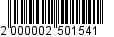 Администрация муниципального 
образования «Город Майкоп»Республики Адыгея 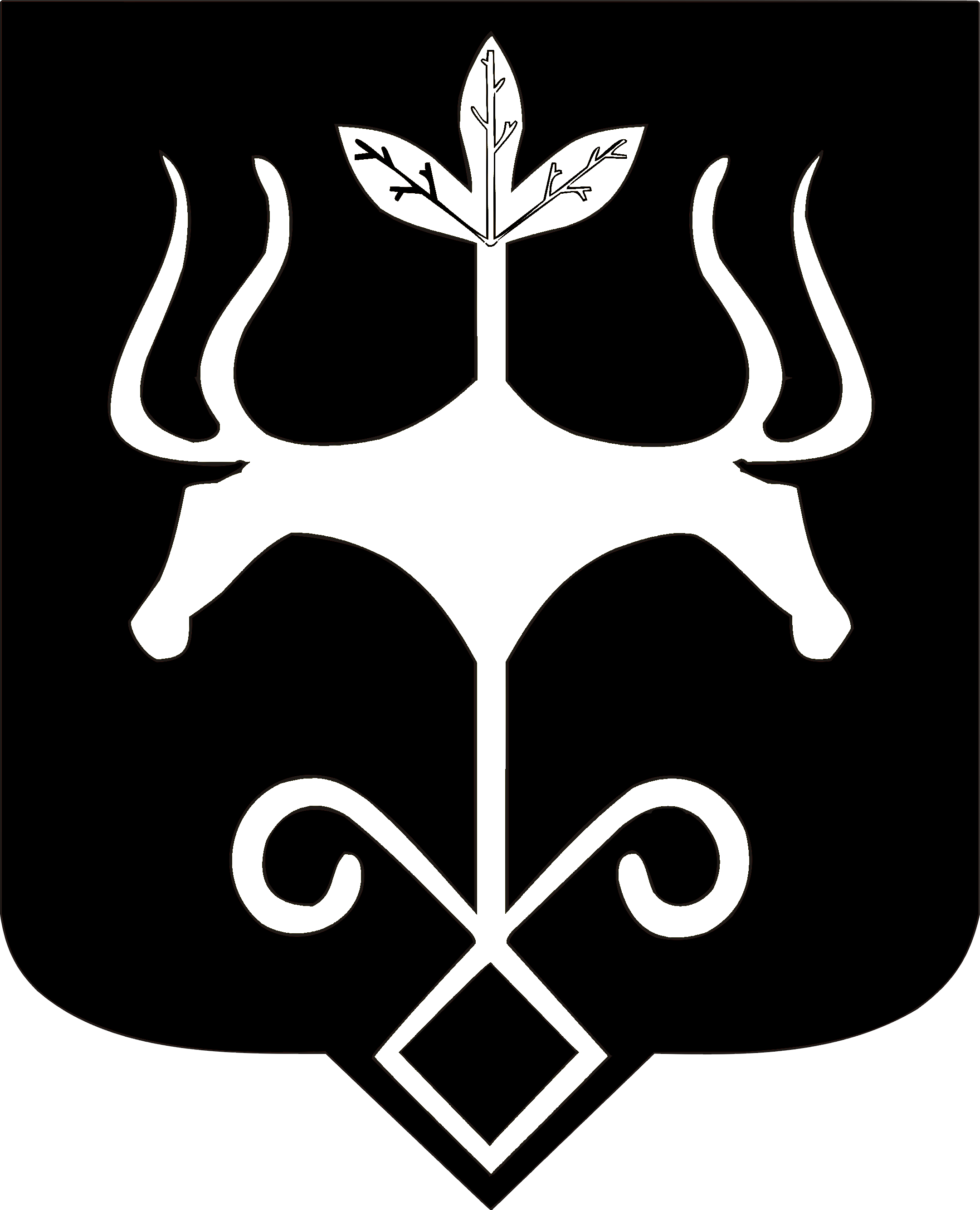 Адыгэ Республикэммуниципальнэ образованиеу 
«Къалэу Мыекъуапэ» и Администрацие